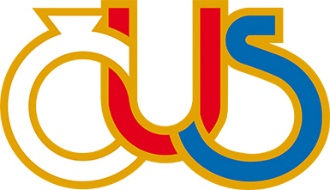 N Á V R Hkandidáta do orgánů RS ČUS v Opavě na funkční období 2016 – 2020 na funkci předsedy, člena výkonného výboru, člena kontrolní komise RS ČUS v Opavě (nehodící se škrtněte)Jméno a příjmení ………………………………………………………………………………..SK-TJ… …………………………………………………………………………………………Sportovní odvětví ……………………………………………………………………………….Datum narození …………………………………………………………………………………Adresa …………………………………………………………………………………………..Stručná charakteristika navrhovaného – dosavadní činnost v oblasti funkcionáře:Prohlášení navrhovaného, že s kandidaturou a eventuální volbou souhlasí:S kandidaturou na (vypsat funkci)  ............................................................... RS ČUS v Opavě souhlasím.								                      ………………………….….……                                                                                                          podpis kandidáta Návrh podává: (podepisuje statutární zástupce)Jméno:Funkce:V ………………………………. dne …………………….				………………………………….				    razítko a podpis navrhovatele Řádně vyplněný návrh kandidáta do orgánů RS ČUS v Opavě zašlete na adresu RS ČUS v Opavě, Vodárenská 2736/18, 747 07  Opava tak aby byl doručen do 19.5.2016 do 16.00 hodin.